	APPOINTMENT CARD TEMPLATEUse this document to create appointment cards and provide to study participants as a reminder of upcoming visits. Study-specific appointment cards help participants distinguish study visits from medical care visits.[Insert Study Name]Your next appointment isMon.  Tues.  Wed.  Thurs.  Fri.  Sat.  Sun.   ____________ at ___:___ AM/PM.                                   Date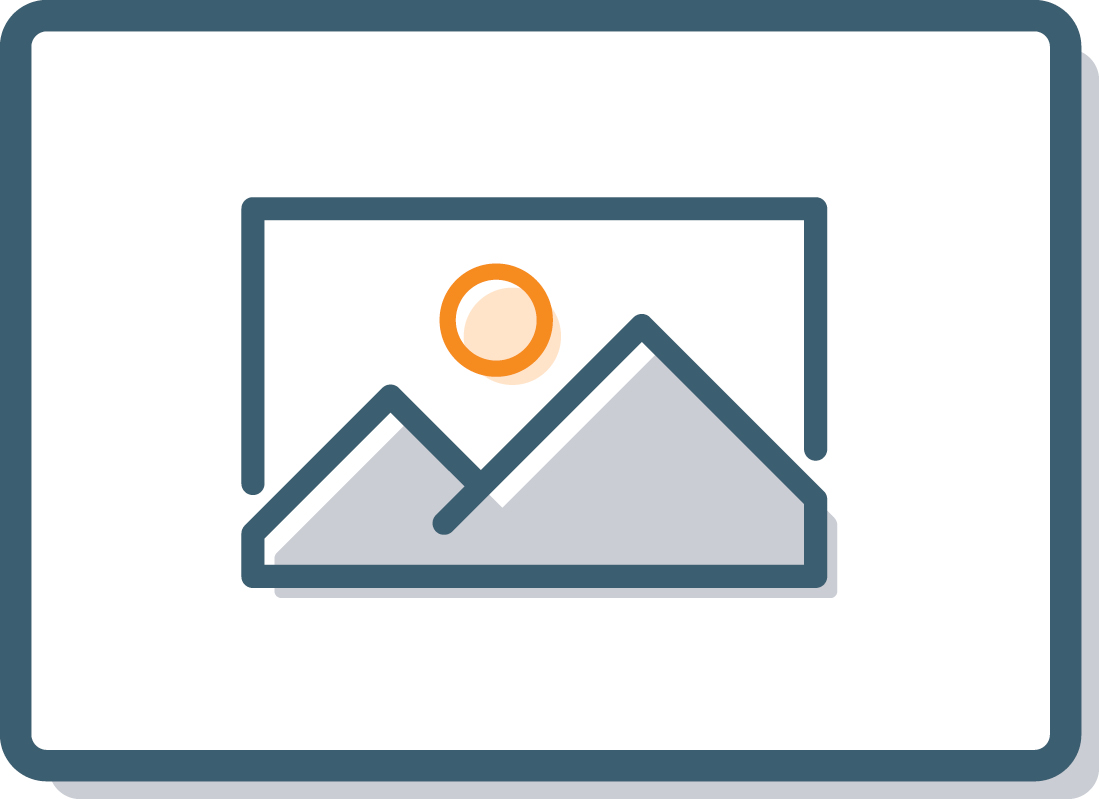 [Phone][Email][Insert site logo][Insert Study Name]Your next appointment isMon.  Tues.  Wed.  Thurs.  Fri.  Sat.  Sun.   ____________ at ___:___ AM/PM.                                   Date[Phone][Email][Insert site logo][Insert Study Name]Your next appointment isMon.  Tues.  Wed.  Thurs.  Fri.  Sat.  Sun.   ____________ at ___:___ AM/PM.                                   Date[Phone][Email][Insert site logo][Insert Study Name]Your next appointment isMon.  Tues.  Wed.  Thurs.  Fri.  Sat.  Sun.   ____________ at ___:___ AM/PM.                                   Date[Phone][Email][Insert site logo][Insert Study Name]Your next appointment isMon.  Tues.  Wed.  Thurs.  Fri.  Sat.  Sun.   ____________ at ___:___ AM/PM.                                   Date[Phone][Email][Insert site logo][Insert Study Name]Your next appointment isMon.  Tues.  Wed.  Thurs.  Fri.  Sat.  Sun.   ____________ at ___:___ AM/PM.                                   Date[Phone][Email][Insert site logo][Insert Study Name]Your next appointment isMon.  Tues.  Wed.  Thurs.  Fri.  Sat.  Sun.   ____________ at ___:___ AM/PM.                                   Date[Phone][Email][Insert site logo][Insert Study Name]Your next appointment isMon.  Tues.  Wed.  Thurs.  Fri.  Sat.  Sun.   ____________ at ___:___ AM/PM.                                   Date[Phone][Email][Insert site logo]